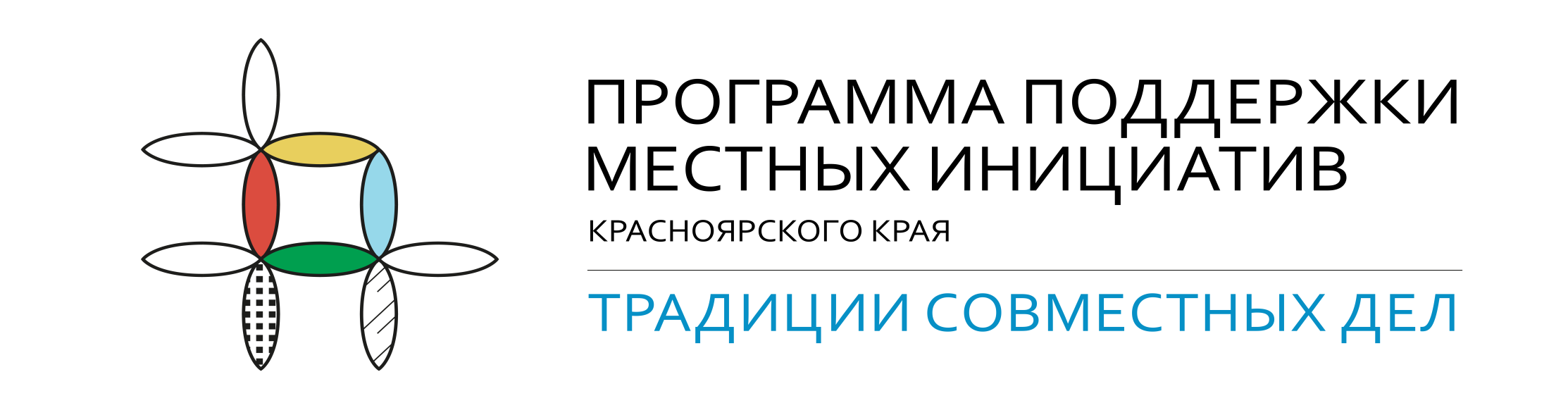 Уважаемые жители, администрация сельсовета планирует участвовать в конкурсе "Поддержка местных инициатив" в 2022 годуППМИ помогает:Возрождать инициативы и вовлекать население в решение местных проблем;Оперативно выявлять и решать наиболее острые социальные проблемы    местного уровня, являющиеся реальным    приоритетом населения;Восстанавливать объекты социальной и инженерной инфраструктуры;Повышать эффективность бюджетных расходов за счет усиления общественного контроля;Привлекать для решения этих проблем все доступные имеющиеся местные ресурсы.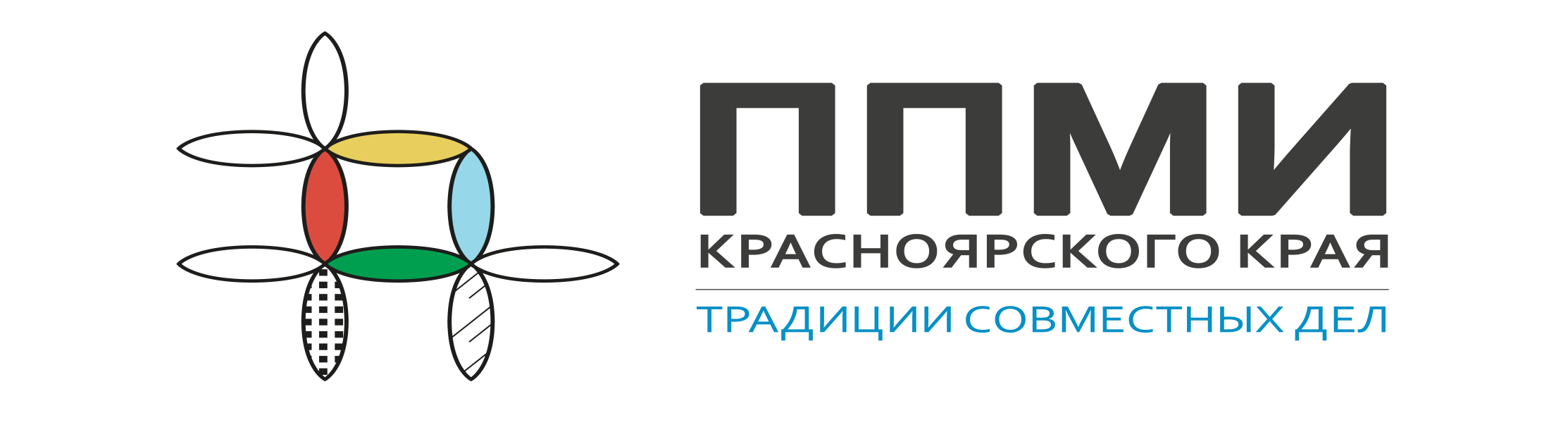 Выбор объектов  для проектов ППМИ:- Объекты коммунальной инфраструктуры и внешнего благоустройства
- Объекты культуры
- Объекты спорта и молодежной политики
- Объекты, используемые для проведения общественных, культурно-массовых и спортивных мероприятий (площади, - парки, спортивные и детские площадки, места отдыха)
- Объекты для обеспечения первичных мер пожарной безопасности
- Основные средства (машины, оборудование)Проекты победители определяются по итогам конкурсного отбора.Обязательными условиями участия в ППМИ являются выдвижение и выбор гражданами приоритетных инициатив для проектов и их софинансирование из различных источников:Не более 85% – субсидия;Не менее 5% – местный бюджет;Не менее 3% – население;Не менее 7% – иные источники (местный бюджет, население, юридические лица и индивидуальные предприниматели).